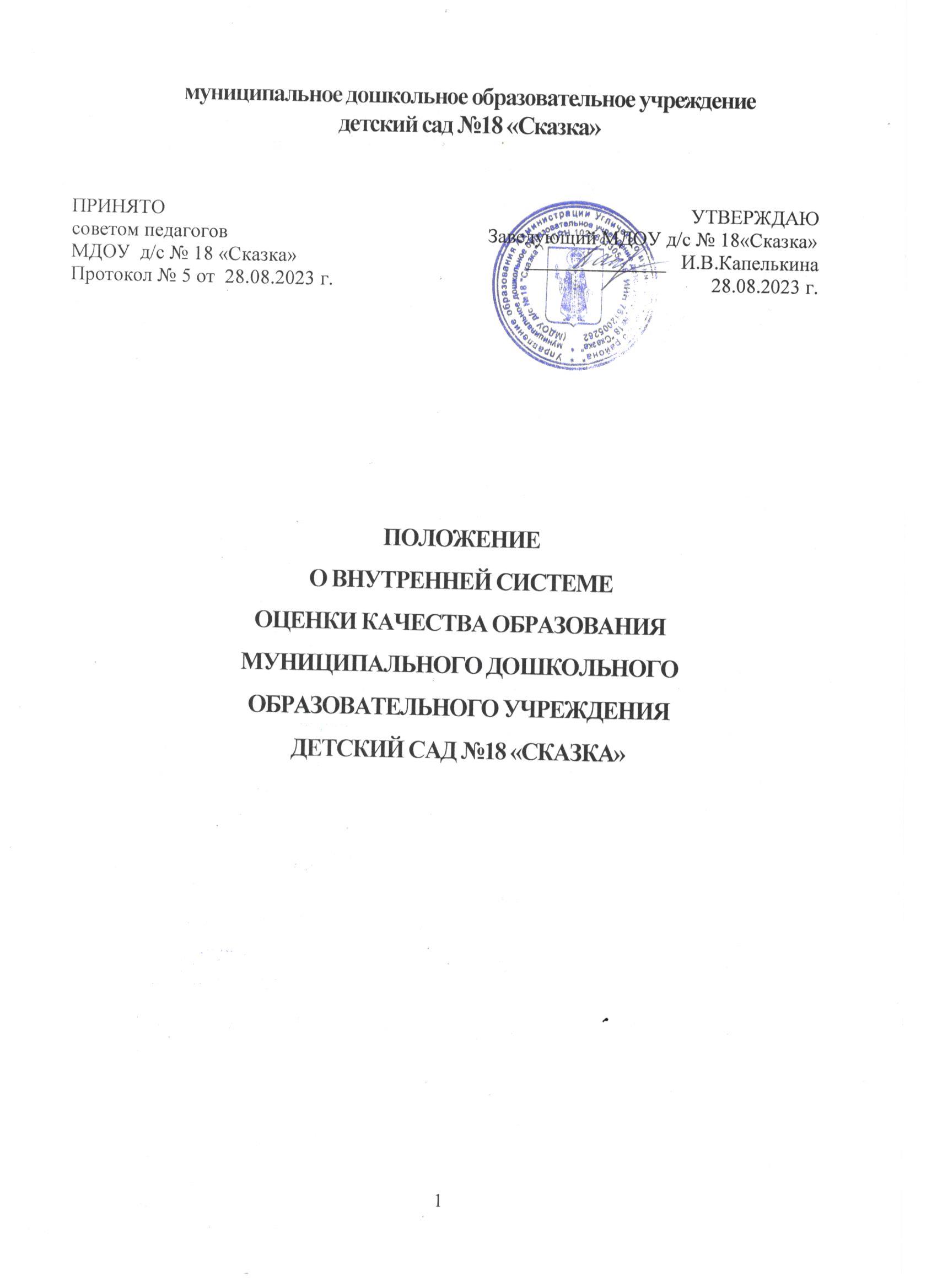 1. ОБЩИЕ ПОЛОЖЕНИЯ1.1. Настоящее Положение о внутренней системе оценки качества образования муниципального дошкольного образовательного учреждения детский сад №18 «Сказка»  (далее - Положение) разработано в соответствии:- с Федеральным законом Российской Федерации от 29.12.2012 г. № 273-ФЗ «Об образовании в Российской Федерации»; - Федеральным государственным образовательным стандартом дошкольного образования (утв. приказом Министерства образования и науки Российской Федерации от 17.10.2013 г. №1155); - Порядком организации и осуществления образовательной деятельности по основным общеобразовательным программам - образовательным программам дошкольного образования (утв. приказом Министерства просвещения РФ от 31.07.2020 г. № 373);- Порядком проведения самообследования образовательной организацией (утв. приказом Министерства образования и науки Российской Федерации от 14.06.2013 №462); - Показателями деятельности образовательной организации, подлежащей самообследованию (утвержденными приказом Министерства образования и науки Российской Федерации от 10.10.2013 №1324);- Концепцией мониторинга качества дошкольного образования Российской Федерации (разработана АНО ДПО Национальный институт качества образования»).1.2. Внутренняя система оценки качества образования (далее - ВСОКО) МДОУ д/с №18 «Сказка» (далее - ДОУ) предназначена для управления качеством образования в образовательной организации, обеспечения участников образовательных отношений и общества в целом объективной и достоверной информацией о качестве образования, предоставляемого образовательной организацией, о тенденциях ее развития.1.3. Принципами функционирования ВСОКО являются:- объективность оценки качества дошкольного образования;- реалистичность требований, норм и показателей качества дошкольного образования, их социальная и личностная значимость;- возрастно-психологическая адекватность оценочных процедур и показателей качества;- открытость и прозрачность процедур оценки качества дошкольного образования;- открытость и доступность информации о состоянии и качестве дошкольного образования;- гласность при обсуждении процедур, технологий и результатов оценки качества дошкольного образования.2. ХАРАКТЕРИСТИКА ВНУТРЕННЕЙ СИСТЕМЫ ОЦЕНКИ КАЧЕСТВА ОБРАЗОВАНИЯВнутренняя система оценки качества образования МДОУ д/с №18 «Сказка» (далее - ВСОКО) включает следующие компоненты:- целевой компонент (цель);- содержательный компонент;- процессуальный компонент;- организационный компонент;- результативный компонент (результат).Все компоненты ВСОКО взаимосвязаны и взаимообусловлены.2.1. Целевой компонент ВСОКОЦель функционирования ВСОКО заключается в выявлении степени соответствия требованиям ФГОС ДО: - образовательных программ дошкольного образования, реализуемых образовательной организацией;- результатов освоения образовательных программ дошкольного образования; - условий реализации образовательных программ дошкольного образования.2.2. Содержательный компонент ВСОКОВ соответствии с целью содержательными направлениями ВСОКО являются:- оценка качества образовательных программ дошкольного образования, реализуемых в образовательной организации; - оценка качества результатов освоения образовательных программ дошкольного образования ; - оценка качества условий реализации образовательных программ дошкольного образования.2.3. Процессуальный компонент ВСОКОФункционирование ВСОКО осуществляется в следующей логике: - изучение запросов заказчиков и потребителей; - постановка целей и задач оценки; - определение субъектов и объектов оценки; - выбор процедур; - определение критериев и показателей; - проведение оценки; - интерпретация полученных результатов для принятия управленческих решений, направленных на повышение качества образования  В рамках ВСОКО осуществляется внутренняя оценка качества образования, выполняемая самостоятельно образовательной организацией с помощью процедур самообследования и мониторинга.Внутренняя оценка образовательных достижений воспитанников осуществляется педагогическими работниками и (или) родителями (законными представителями) обучающихся (воспитанников).2.4. Организационный компонент ВСОКО Администрация образовательной организации:- осуществляет нормативно-правовое регулирование процедуры внутренней оценки качества образования через локальные нормативные акты образовательной организации;- устанавливает систему показателей и критериев, характеризующих состояние и динамику развития качества дошкольного образования в образовательной организации;- принимает управленческие решения по результатам оценки качества образования;- определяет порядок передачи информации о результатах оценки качества образования на сайт образовательной организации.Методическая служба образовательной организации:- разрабатывает (осуществляет обоснованный выбор) методики оценки качества образования;- разрабатывает (осуществляет обоснованный выбор) систему показателей и критериев, характеризующих состояние и динамику развития качества образования в образовательной организации;- разрабатывает (осуществляет обоснованный выбор) методические рекомендации для педагогов и родителей (законных представителей) обучающихся (воспитанников) на основе результатов оценки индивидуальных достижений обучающихся.Педагогические работники: - участвуют в разработке (обоснованном выборе) методик оценки качества образования;- участвуют в разработке (обоснованном выборе) системы показателей и критериев, характеризующих состояние и динамику развития качества образования в образовательной организации;- участвуют в разработке (обоснованном выборе) методических рекомендаций для родителей (законных представителей) на основе результатов оценки индивидуальных достижений обучающихся (воспитанников);- выполняют оценку образовательных достижений обучающихся (воспитанников) на рубежных этапах их обучения и развития с определением индивидуального прогресса. Родители (законные представители):- принимают участие в оценке качества образования в части удовлетворенности/неудовлетворенности получаемым (полученным) дошкольным образованием.2.5. Результативный компонент ВСОКОДанные, полученные в ходе оценочных процедур, организуемых и проводимых образовательной организацией, используются для выработки оперативных решений и являются основой управления качеством образования в образовательной организации.Потребителями результатов деятельности ВСОКО являются субъекты, заинтересованные в использовании ВСОКО как источника объективной и достоверной информации о качестве образовательных услуг, предоставляемых в образовательной организации. 3. ЗАКЛЮЧИТЕЛЬНЫЕ ПОЛОЖЕНИЯДополнения, изменения в настоящее Положение вносятся в случаях изменения законодательства в сфере образования в части оценки качества образования путем изменения редакции настоящего Положения.